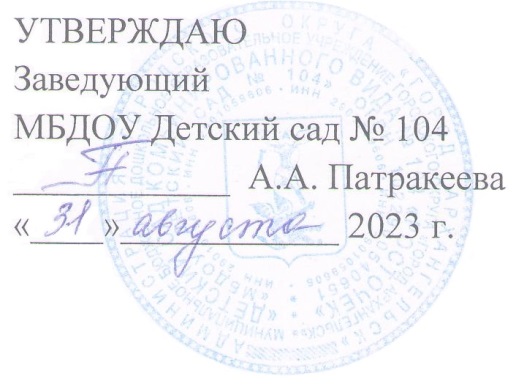 КАЛЕНДАРНЫЙ ПЛАН ВОСПИТАТЕЛЬНОЙ РАБОТЫ
МБДОУ ДЕТСКИЙ САД № 104
НА 2023 - 2024 УЧЕБНЫЙ ГОДКалендарный план воспитательной работы МБДОУ Детский сад № 104 составлен с целью конкретизации форм и видов воспитательных мероприятий, проводимых работниками в 2023-2024 учебном году. Календарный план воспитательной работы разделен на модули, которые отражают направления воспитательной работы детского сада в соответствии с основной образовательной программой МБДОУ.Планирование мероприятий осуществляется с учетом образовательных событий текущего календарного года. Перечень запланированных мероприятий в календарном плане воспитательной работы, в течение года может изменяться и дополняться.Календарный план воспитательной работы разрабатывается на один учебный год, утверждается ежегодно, как дополнение в программе воспитания.Образовательные события на 2023-2024 годКалендарный план воспитательной работы МБДОУ Детский сад № 104Календарный план воспитательной работы строится на основе базовых ценностей и примерного тематического плана Основной образовательной программы дошкольного образования МБДОУ Детский сад № 104. Мероприятия проводятся как для всего детского сада, так и внутри групп. Мероприятия для всего детского сада разрабатываются специалистами (музыкальные руководители, учителя-логопеды, педагоги-психологи, социальный педагог, инструктор по физической культуре). Для мероприятий внутри группы воспитатель самостоятельно разрабатывает конкретные формы реализации воспитательного цикла. В ходе разработки должны быть определены смысл и действия взрослых, а также смысл и действия детей в каждой из форм.«МОДУЛЬ - МОЯ РОДИНА РОССИЯ!»ПОЗНАВАТЕЛЬНОЕ НАПРАВЛЕНИЕ ВОСПИТАНИЯ
МОДУЛЬ «ЭКОЛЯТА - ДОШКОЛЯТА»ДатаДатаНаименование событиямесяцденьНаименование событияСентябрь1День знанийСентябрь2-8Неделя безопасностиСентябрь27День работников дошкольного образованияОктябрь1День пожилых людей, Международный  день музыкиОктябрь4Всемирный день защиты животныхОктябрь5Международный день учителяОктябрь16Всероссийский урок «Экология и энергосбережение» в рамках Всероссийского фестиваля энергосбережения «Вместе ярче»Октябрь26Международный день библиотекОктябрь28-30День интернета. Всероссийский урок безопасности детей в сети ИнтернетНоябрь4День народного единства Ноябрь26День матери в России (последнее воскресенье ноября)Ноябрь30День Государственного герба РФДекабрь3День неизвестного солдата510Международный день добровольца (волонтера) Единый урок (права человека)11День конституции Российской Федерации (12 декабря)Январь27День снятие блокады ЛенинградаФевраль8День российской наукиФевраль15День памяти о россиянах, исполнявших служебный долг за пределами ОтечестваФевраль23День защитника ОтечестваМарт1Всемирный день гражданской обороныМарт8Международный женский деньМарт18 День воссоединения Крыма с РоссиейМарт27Всемирный день театраАпрель12День космонавтики. Гагаринский урок «Космос - это мы»Апрель30День пожарной охраны. Тематический урок ОБЖМай1Праздник Весны и ТрудаМай9День Победы Май19День детских общественных организаций РоссииМай24День славянской письменности и культурыИюнь1Международный день защиты детейИюнь6День русского языкаИюнь5Всемирный день окружающей средыИюнь12День России Июнь22День памяти и скорби Июнь8День семьи, любви и верностиАвгуст 12День физкультурникаАвгуст 22День Государственного флага Российской ФедерацииАвгуст 27День российского киноНаименование событияВозраст воспитанниковСрокиОтветственныйПАТРИОТИЧЕСКОЕ НАПРАВЛЕНИЕ ВОСПИТАНИЯПАТРИОТИЧЕСКОЕ НАПРАВЛЕНИЕ ВОСПИТАНИЯПАТРИОТИЧЕСКОЕ НАПРАВЛЕНИЕ ВОСПИТАНИЯПАТРИОТИЧЕСКОЕ НАПРАВЛЕНИЕ ВОСПИТАНИЯБеседа с детьми по теме «Моя малая родина»3-7 летсентябрь, 2023воспитателиЗанятие «Государственная символика России» (30 ноября - день государственного герба России)6-7 летноябрь, 2023воспитатели подготовительных группДень толерантности6-7 летноябрь, 2023педагоги - психологи социальный педагогФотовыставка «Вместе с мамой» (День Матери)6-7 летноябрь, 2023воспитателиОформление групповых выставок «Мы растем. Вот мы какие», «Я люблю...», «Когда я вырасту, я стану...» с рассказами детей (10.12 - день прав человека, 12.12 день Конституции РФ)3-7 летдекабрь, 2023воспитателиТематический день "Путешествие в Научную страну"(8.02-день науки)6-7 летфевраль, 2024воспитателиДень защитника Отечества4-7 летфевраль, 2024День космонавтики5 -7 летапрель, 2024воспитателиМероприятия, посвященные 9 МАЯ4-7 летмай, 2024воспитатели, музыкальные руководители«Полевой концерт»( Мая«Полевой концерт»6 -7 летмай, 2024воспитатели, музыкальные руководителиАкции «Георгиевская ленточка», «Бессмертный полк», «Окна Победы», «Открытка ветерану»4-7 летмай, 2024воспитатели, музыкальные руководителиДень независимости России»6-7 летиюнь, 2024ВоспитателиДень Российского флага6-7 летавгуст, 203ВоспитателиФедеральный природоохранный социально-образовательный проектФедеральный природоохранный социально-образовательный проектФедеральный природоохранный социально-образовательный проектФедеральный природоохранный социально-образовательный проектТворческая выставка - ярмарка "Осенний торжок"3-7 летоктябрьВоспитатели группЭкологический праздник «Посвящение в Эколята»6-7 летапрельсоциальный педагогпедагог - психологАкция «Бумаге вторую жизнь»3-7 летв течение годаСотрудники ДОУАкция «Покормите птиц зимой»3-7 летв течение годавоспитателиНОД по экологическому воспитанию3-7 летв течение годаВоспитателиСубботники по благоустройству территории ДОУАпрель - майСотрудники ДОУАкция «Посади дерево»6-7 летмайвоспитателиДетско-родительские конкурсы экологической направленности различного уровня3-7 летв течение годавоспитателиФИЗИЧЕСКОЕ И ОЗДОРОИТЕЛЬНОЕ НАПРАВЛЕНИЯ ВОСПИТАНИЯ МОДУЛЬ «ЕСЛИ ХОЧЕШЬ БЫТЬ ЗДОРОВ»ФИЗИЧЕСКОЕ И ОЗДОРОИТЕЛЬНОЕ НАПРАВЛЕНИЯ ВОСПИТАНИЯ МОДУЛЬ «ЕСЛИ ХОЧЕШЬ БЫТЬ ЗДОРОВ»ФИЗИЧЕСКОЕ И ОЗДОРОИТЕЛЬНОЕ НАПРАВЛЕНИЯ ВОСПИТАНИЯ МОДУЛЬ «ЕСЛИ ХОЧЕШЬ БЫТЬ ЗДОРОВ»ФИЗИЧЕСКОЕ И ОЗДОРОИТЕЛЬНОЕ НАПРАВЛЕНИЯ ВОСПИТАНИЯ МОДУЛЬ «ЕСЛИ ХОЧЕШЬ БЫТЬ ЗДОРОВ»Беседы с использованием иллюстраций и художественной литературы из цикла «Я здоровье берегу, сам себе я помогу»3-7 летв течение годавоспитателиОрганизация занятий по подготовке дошкольников к сдаче норм ГТО6 -7 летв течение годаАнтонова Л.Г. воспитатели подготовительных групп Спортивный праздник «Здравствуй, Солнце» 6 -7 летянварьАнтонова Л.Г.Акулова Я.Н. старшие группыКонкурсы и соревнования различного уровня3-7 летв течение годаАнтонова Л.Г. воспитателиВсероссийская массовая лыжная гонка «Лыжня России»6-7 летфевральАнтонова Л.Г. воспитанники подготовительных групп, специалисты ДОУОкружная военно – спортивная игра «Защитники Арктики»6-7 летфевральАнтонова Л.Г. Акулова Я.Н.воспитателиМузыкально – спортивный  флешмоб  с родителями «Мы дружим со спортом»3-7 летмайАнтонова Л.Г. Акулова Я.Н.Спортивное мероприятие  «Детство – счастливая в жизни пора!»6-7 летмай Специалисты ДОУвоспитателиСитуации: «Один дома», «Мы в лесу», «На реке», «Внимание, огонь!»3-7 летв течение годавоспитателиПросмотр мультипликационных фильмов из серии «Уроки безопасности»3-7 летв течение годавоспитателиМОДУЛЬ «АЗ  «АЗБУКА БЕЗОПАСНОСТИ»  «АЗБУКА БЕЗОПАСНОСТИ»  «АЗБУКА БЕЗОПАСНОСТИ»Проведение мероприятий к профилактической операции «Внимание, дети!»4-7 летсентябрь, майСпециалисты ДОУвоспитателиСюжетно-ролевые игры: «Пожарные», «Скорая помощь», «Полиция»3-7 летсентябрьвоспитатели«Собственная безопасность» (игры, беседы, тематические занятия, досуги)5 -7 летоктябрьвоспитателиТренинг-розыгрыш: «Незнакомцы - как с ними общаться», «Что такое терроризм» (игры, беседы, тематические занятия, досуги)5 -7 летноябрьвоспитателиБеседа «Опасные невидимки» (Микробы»), «Как правильно смыть микробы и вирусы с рук»5 -7 летдекабрьвоспитатели«Осторожно сосульки!» (игры, беседы, тематические занятия)«Осторожно гололед!» (игры, беседы, тематические занятия)5 -7 летянварьвоспитателиБеседа «Полезно - не полезно», «0 здоровой пище», «Осторожно - лекарство!»5 -7 летфевральвоспитатели«Опасные ситуации на улице» (игры, беседы, тематические занятия, досуги)5 -7 летмартвоспитателиБеседа о предметах ближайшего окружения, опасных для здоровья «Как обращаться с электрическими приборами»5 -7 летмайвоспитатели«Береги здоровье» (игры, беседы, тематические занятия, досуги)3-7июньвоспитателиСОЦИАЛЬНОЕ НАПРАВЛЕНИЕ ВОСПИТАНИЯ МОДУЛЬ «ВМЕСТЕ ВЕСЕЛО ШАГАТЬ»СОЦИАЛЬНОЕ НАПРАВЛЕНИЕ ВОСПИТАНИЯ МОДУЛЬ «ВМЕСТЕ ВЕСЕЛО ШАГАТЬ»СОЦИАЛЬНОЕ НАПРАВЛЕНИЕ ВОСПИТАНИЯ МОДУЛЬ «ВМЕСТЕ ВЕСЕЛО ШАГАТЬ»СОЦИАЛЬНОЕ НАПРАВЛЕНИЕ ВОСПИТАНИЯ МОДУЛЬ «ВМЕСТЕ ВЕСЕЛО ШАГАТЬ»Совместные праздники «Новый год у ворот»3-7декабрьмузыкальные руководителивоспитателиВыставка совместных творческих работ детей и родителей «Сюрпризы Нового года»3-7декабрьВоспитателиСпециалисты ДОУДетско-родительский клуб «Вместе»5 -7 летв течение годаСпециалисты ДОУ«Наши мамочки - самые лучшие!»3-7мартвоспитатели музыкальные руководителиИгровая программа «Дружат дети всей Земли» ко Дню защиты детей3-7июньвоспитатели, музыкальные руководителиТРУДОВОЕ НАПРАВЛЕНИЕ ВОСПИТАНИЯТРУДОВОЕ НАПРАВЛЕНИЕ ВОСПИТАНИЯТРУДОВОЕ НАПРАВЛЕНИЕ ВОСПИТАНИЯТРУДОВОЕ НАПРАВЛЕНИЕ ВОСПИТАНИЯЭкскурсии внутри детского сада на пищеблок, в прачечную, в медицинский кабинет4-7 летв течение годавоспитателиДидактические игры «Кому, что нужно для работы»3 -5 летв течение годавоспитателиСюжетно-ролевые игры «Парикмахерская», «Больница», «Кафе», «Школа» и т.п.3-7 летв течение годавоспитателиСмотр-конкурс «Наш участок самый чистый»3-7 летмайвоспитателиЭТИКО-ЭСТЕТИЧЕСКОЕ НАПРАВЛЕНИЕ «ТВОРЧЕСКИЕ СОРЕВНОВАНИЕ»ЭТИКО-ЭСТЕТИЧЕСКОЕ НАПРАВЛЕНИЕ «ТВОРЧЕСКИЕ СОРЕВНОВАНИЕ»ЭТИКО-ЭСТЕТИЧЕСКОЕ НАПРАВЛЕНИЕ «ТВОРЧЕСКИЕ СОРЕВНОВАНИЕ»ЭТИКО-ЭСТЕТИЧЕСКОЕ НАПРАВЛЕНИЕ «ТВОРЧЕСКИЕ СОРЕВНОВАНИЕ»Творческая выставка-ярмарка «Осенний Торжок»3-7 летоктябрьвоспитателиВыставка совместных творческих работ детей и родителей «Сюрпризы Нового года»3-7 летдекабрьвоспитателиВыставка открыток ко Дню защитника Отечества (без участия родителей)4 -7 летфевральвоспитателиВыставка открыток ко Дню 8 марта (без участия родителей)4 -7 летмартвоспитателиФотовыставка «В объективе - детство»4 -7 летапрельвоспитателиВыставка уголков памяти «Помним... чтим... гордимся!»(в группах или раздевалке)5-7 летмайвоспитатели старших и подготовительных группКонкурс рисунков на асфальте «Краски лета»3 -7 летиюньвоспитателиМОДУЛЬ «ОБРАЗОВАТЕЛЬНЫЕ СОБЫТИЯ НА ОСНОВЕ ПРАЗДНИКОВ»МОДУЛЬ «ОБРАЗОВАТЕЛЬНЫЕ СОБЫТИЯ НА ОСНОВЕ ПРАЗДНИКОВ»МОДУЛЬ «ОБРАЗОВАТЕЛЬНЫЕ СОБЫТИЯ НА ОСНОВЕ ПРАЗДНИКОВ»МОДУЛЬ «ОБРАЗОВАТЕЛЬНЫЕ СОБЫТИЯ НА ОСНОВЕ ПРАЗДНИКОВ»Досуговые мероприятия, посвященные Дню знаний, к юбилею Детского сада5 -7 летсентябрьоктябрьмузыкальные руководители воспитателиПраздник «Здравствуй осень золотая»3-7 летоктябрьмузыкальные руководители воспитателиПраздник «День матери»5 -7 летноябрьмузыкальные руководители воспитатели старших, подготовительных группНовогодние праздники3-7 летдекабрьмузыкальные руководители воспитателиРазвлечение «Прощание с елочкой»3-7 летмузыкальные руководители воспитателиРазвлечение«Я б в солдаты бы пошел»5 -7 летфевральмузыкальные руководители воспитатели старших, подготовительных группПраздники, посвященные Международному женскому дню 8 марта3-7 летмартмузыкальные руководители воспитателиВыпускные праздники6 -7 летмаймузыкальные руководители воспитатели подготовительных группМОДУЛЬ «ФОЛЬКЛОРНЫЕ МЕРОПРИЯТИЯ»МОДУЛЬ «ФОЛЬКЛОРНЫЕ МЕРОПРИЯТИЯ»МОДУЛЬ «ФОЛЬКЛОРНЫЕ МЕРОПРИЯТИЯ»МОДУЛЬ «ФОЛЬКЛОРНЫЕ МЕРОПРИЯТИЯ»Досуг «Ладушки в гостях у бабушки»4-5октябрьАкулова Я.Н.Орлова А.В.Акция «Покормите птиц зимой» (изготовление кормушек)3-7ноябрьвоспитателиАкция «С каждого по зернышку» (сбор корма для птиц)3-7декабрьвоспитателиРазвлечение«Рождественские колядки»5-7 летянварьАкулова Я.Н.Орлова А.В.Фольклорный праздник«Широкая масленица»4-7февральАкулова Я.Н.Орлова А.В.Досуг «Птички прилетели»3-4апрельАкулова Я.Н.Орлова А.В.Акция по благоустройству и озеленению территории ДОУ3-7майвоспитатели